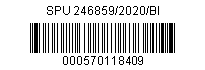 PŘÍKAZNÍ SMLOUVA č. 586-2020-505207o obstarání záležitostí příkazce uzavřená dle § 2430 a násl. zákona č. 89/2012 Sb., občanského zákoníku (dále jen „občanský zákoník“)níže uvedeného dne, měsíce a roku mezi smluvními stranami: Příkazce: Česká republika - Státní pozemkový úřad,	Krajský pozemkový úřad pro Jihočeský kraj,Pobočka Tábor	Zastoupený:	    	Ing. David Mišík, vedoucí pobočky Tábor	Ve smluvních záležitostech oprávněn jednat: 	Ing. David Mišík, vedoucí pobočky Tábor	Tel.:	xxxxxxx	E-mail:	d.misik@spucr.cz	V technických záležitostech oprávněn jednat: 	Ing. Dana Šílená	Tel.:	xxxxxxx	E-mail:	d.silena@spucr.cz	Adresa:	Husovo nám. 2938, 390 02 Tábor	ID DS:	z49per3	Bankovní spojení:	ČNB	Číslo účtu:	3723001/0710	IČ:	01312774	DIČ:	není plátcem DPH(dále jen „příkazce“)aPříkazník:  TAREKA s.r.o.Společnost je zapsaná v obchodním rejstříku vedeném u OS soudu v Českých Budějovicích, oddíl C, vložka 1475.	.(dále jen „příkazník“)	Čl. I
Účel a předmět smlouvyPříkazník se zavazuje, že v rozsahu a za podmínek dohodnutých v této smlouvě pro příkazce, na jeho účet a jeho jménem obstará technický dozor investora a koordinátor BOZP při realizaci stavby účelových komunikací PC23 Hvožďany, PS12 Klečaty, PV11 a PH3 Stoklasná Lhota, a SÚ6, SÚ7 a SÚ9 Meziříčí v rozsahu dle  této smlouvy (dále jen „investorsko-inženýrské činnosti“) pro stavbu: Název stavby:	Polní cesta PC 23Místo stavby:	HvožďanyPopis stavby: 	Jedná se o rekonstrukci polní komunikace v rámci realizace komplexní 
pozemkové úpravy, která řeší dopravní zpřístupnění jednotlivých zemědělských pozemků. Cesta začíná napojením na silnici II/135 Bechyně-Hvožďany-Dražíč na severozápadním okraji Hvožďan. Vede pak přibližně jižním směrem podél západního okraje obce až k již realizované cestě HPC6, na kterou se napojuje. Navržená šířka vozovky je 3,5 m. Polní cesta je navržena pro rychlost 30 km/h. Krajnice jsou navrženy zemní hutněné šíře 0,5 m. Vzhledem k místním podmínkám s nestabilní zeminou a množstvím soustředěné dešťové vody nad řešenou cestou, byla navržena v místech s větším zářezem do přilehlého svahu opšrná zídka z gabionů vyplněných lomovým kamenem.Název stavby:	Účelová komunikace PS 12Místo stavby:	KlečatyPopis stavby: 	Jedná se o liniovou stavbu o délce 268.84 m mající za cíl zpřístupnit přilehlé parcely (zahrady) a zemědělské pozemky. Začátek úseku stavby se nachází v místě napojení na silnici III/1479 a je vedena podél stávajících zahrad. Levostranným obloukem o poloměru 14 m se stáčí na stávající komunikaci a připojuje se na pozemek p.č. 891/1. Komunikace je navržena se základním zpevněním jízdního pásu 3.5 m + nezpevněná krajnice 0.25 m (vlevo) a 0.5 m (vpravo). Součástí komunikace jsou propustky, dopravní značení a ochrana stávajících trubních a kabelových vedení.Název stavby:	Účelová komunikace PV 11 a část PH 3Místo stavby:	Stoklasná LhotaPopis stavby: 	Délka nové ÚK bude cca. 327,5m. Začátek trasy je v napojení na stávající komunikaci na severozápadním okraji obce na konci přímého úseku. Nová veřejná ÚK povede v části trasy po koruně hráze rybníka. Navržená ÚK je jako jednopruhová obousměrná o šířce 3,5 m, na hrázi rybníka 3 m. ÚK je navržena s oboustrannou nezpevněnou krajnicí š. 0,25m. 
V trase ÚK se nachází devět sjezdů na okolní pozemky a nově také zpevněná plocha/obratištěNázev stavby:	Polní cesta SÚ 6, SÚ 7 a SÚ 9Místo stavby:	MeziříčíPopis stavby:	Jedná se o stavbu veřejně přístupných účelových komunikací – polních cest. Polní cesty budou jednopruhové obousměrné s výhybnami, kategorie P 4,5/30 (SÚ 6 a SÚ 7) a P 3,5/20 (SÚ 9).(dále jen „stavba“)Příkazce se zavazuje, že za provedení investorsko-inženýrských činností zaplatí příkazníkovi odměnu ve výši ujednané v této smlouvě, přičemž náklady účelně vynaložené při plnění předmětu této smlouvy jsou v této odměně zahrnuty.Účelem této smlouvy je řádné zajištění investorsko-inženýrských činností ve vztahu 
ke stavbě tak, aby stavba byla provedena zhotovitelem stavby řádně a včas, a to v souladu s požadavky příkazce a veškerými příslušnými právními předpisy. 
Rozsah a obsah předmětu plněníPříkazník se zavazuje zajišťovat a vykonávat na stavbě investorsko-inženýrské činnosti, přičemž zejména je povinen:protokolárně odevzdat staveniště zhotoviteli a zabezpečit zápis do stavebního deníku;účastnit se na vytýčení stavby zhotovitelem stavby před zahájením prací, dodržovat podmínky dle sdělení k ohlášení udržovacích prací (stavebního povolení) a opatření státního stavebního dozoru po dobu realizace stavby;kontrolovat práce a dodávky zhotovitele stavby, zejména pak práce a dodávky, které budou v dalším postupu zakryté nebo se stanou nepřístupnými,  zapsat výsledky kontroly do stavebního deníku a na základě kontroly vydá/nevydá souhlas s pokračováním stavebních prací;sledovat, zda zhotovitel stavby provádí předepsané a dohodnuté zkoušky materiálů, konstrukcí a prací, kontrolovat jejich výsledky a vyžadovat předepsané doklady, které prokazují kvalitu prováděných prací a dodávek, o provedených kontrolách učiní zápis do SD;sledovat vedení stavebního deníku a provádět v něm min. 1x týdně pravidelné zápisy v souladu s podmínkami smlouvy o dílo na zhotovení stavby, o postupu prací pravidelně informovat příkazce; hlásit archeologické nálezy;kontrolovat postup prací podle časového harmonogramu stavby a ustanovení smlouvy, písemně upozornit příkazce a zhotovitele stavby na každé nedodržení postupu prací; organizovat kontrolní dny stavby. Jejich četnost je závislá na složitosti stavby, časovém harmonogramu, na postupu provádění prací, na potřebě zajistit koordinaci prováděných prací se zhotovitelem a podzhotoviteli, kteří působí současně na stavbě, a v závislosti na důležitosti projednávaných úkolů a z nich vyplývajících povinností jednotlivých účastníků výstavby. Projednávané úkoly se zaznamenávají do zápisu z kontrolního dne.účastnit se jednání se stavebním úřadem a ostatními dotčenými orgány, účastnit se na kontrolních prohlídkách stavby vyvolaných těmito orgányjakékoliv zpoždění prací, které má za následek nedodržení harmonogramu 
 o více jak 2 dny, je povinen zaznamenat do SD;připravovat a vyžadovat si v průběhu stavby od zhotovitele podklady 
pro kolaudační řízení, předání a převzetí stavby;kontrolovat doklady, které doloží zhotovitel stavby;kontrolovat odstraňení případných závad a nedodělků stavby, o tomto písemně informovat příkazce a o tomto provézt zápis;účastnit se předání a převzetí dokončené stavby včetně kolaudačního řízení;kontrolovat vyklizení staveniště;projednat případné dodatky a změny projektu a předložit je spolu s vlastním vyjádřením příkazci ke schválení;prověřit dodavatelské faktury, zkontrolovat věcnou a cenovou správnost 
a úplnost podkladů k fakturování, jejich soulad s podmínkami uvedenými 
ve smlouvách, kontrolovat faktury v návaznosti na skutečně provedené práce, potvrdit souhlas s provedením úhrady;pořizovat fotodokumentaci v průběhu stavby, kterou poskytne v elektronické podobě příkazci; vypracovat závěrečnou zprávu o tom, jak odpovídá provedení schválené projektové dokumentaci, smluveným podmínkám, technickým normám a příslušným předpisům vztahujícím se k předmětné stavbě;provést jakékoli další činnosti, pokud jsou nezbytné pro naplnění účelu této smlouvy dle čl. I. odst. 1.3.Předpokládaná doba realizace služeb je od 8/2020 do 11/2020. Změna termínu, která může nastat z objektivních důvodů (např. nezískání dotace z EU) bude řešena v souladu s Čl. IX. a Čl. XI., popřípadě čl. X. této smlouvy..
Způsob plněníPři provádění investorsko-inženýrských činností se příkazník zavazuje dodržovat všeobecně závazné právní předpisy a ujednání této smlouvy. Příkazník se dále zavazuje řídit se výchozími podklady příkazce, které mu byly předány ke dni uzavření smlouvy, pokyny příkazce a vyjádřeními veřejnoprávních orgánů a organizací jednajících v souladu se zájmy příkazce. V případě pochybnosti o obsahu pokynu příkazce je příkazník povinen si vyžádat stanovisko příkazce.Pokud příkazník svěří, byť i jen zčásti, provedení investorsko-inženýrských činností třetí osobě, odpovídá vždy jako by plnil sám, a to i v případech, bylo-li toto svěření investorsko-inženýrských činností třetí osobě provedeno s písemným svolením příkazce či nezbytně nutné. Smluvní strany se výslovně dohodly na vyloučení aplikace § 2434 věty druhé za středníkem občanského zákoníku. Od pokynu příkazce se příkazník může odchýlit jenom tehdy, je-li to naléhavě nezbytné v zájmu příkazce a v případě, že by pokyny příkazce odporovaly platným zákonům či dobrým mravům a nemůže-li včas obdržet jeho souhlas, jinak jde o podstatné porušení smlouvy a je odpovědný za škodu odchýlením se od pokynu příkazce způsobenou. Investorsko-inženýrské činnosti je příkazník povinen zabezpečovat s náležitou odbornou péčí a v souladu se zájmy příkazce, které jsou mu známy nebo mu musí být známy.Pokud v průběhu poskytování investorsko-inženýrských činností nastanou skutečnosti, které budou mít vliv na cenu a termín plnění, zavazuje se příkazce upravit cenu a termín plnění dodatkem k této smlouvě ve vazbě na změnu předmětu plnění. Předmět plnění sjednaný v této smlouvě je splněný řádným vykonáním investorsko-inženýrských činnosti dle stranami odsouhlaseného zápisu o vykonání investorsko-inženýrských činnosti. .
Doba trvání smlouvy  Smlouva se uzavírá na dobu určitou, a to do vydání kolaudačního souhlasu na stavbu, popřípadě do doby odstranění vad a nedodělků, pokud byly při předání nebo kolaudaci stavby zjištěny. .
Součinnost příkazce a kontaktní osobyPříkazník se zavazuje provádět investorsko-inženýrské činnosti především dle následujících podkladů příkazce: stavebního povolení a smlouvy o dílo na zhotovení stavby projektové dokumentace (ověřené ve stavebním řízení);Příkazce se zavazuje, že v rozsahu nevyhnutelně nutném poskytne příkazníkovi na vyzvání součinnost nezbytnou pro zajištění podkladů, doplňujících údajů, upřesnění, vyjádření a stanovisek, jejichž potřeba vznikne v průběhu plnění této smlouvy. Tuto součinnost poskytne příkazce příkazníkovi nejpozději do 1 týdne od jeho požádání. Zvláštní lhůtu, jež nebude kratší než 10 pracovních dní, ujednají smluvní strany v případě, kdy se bude jednat o součinnost, kterou nemůže příkazce zabezpečit vlastními silami. Pokud příkazce neposkytne příkazníkovi součinnost dle odst. 5.2 této smlouvy ve lhůtě tam uvedené, je příkazník oprávněn písemně vyzvat příkazce k poskytnutí této součinnosti v přiměřené dodatečné lhůtě, jež však nesmí být kratší než 5 pracovních dní. V případě marného uplynutí této lhůty je příkazník oprávněn od této smlouvy odstoupit. Příkazce poskytne příkazníkovi pro provedení investorsko-inženýrských činností a pro výpočet ceny údaje o nákladech stavby.Smluvní strany si veškeré pokyny a informace předávají písemnou formou a poskytují si je zpravidla prostřednictvím kontaktních osob. Kontaktní osobou příkazce, jenž je současně pracovníkem příkazce určeným pro poskytování součinnosti v běžném rozsahu, je: Jméno:	Ing. David Mišík, vedoucí pobočky TáborTelefon:	xxxxxxxE-mail:	d.misik@spucr.czKontaktními osobami příkazníka jsou: Jméno: 	Ing. Václav PivokonskýTelefon:	xxxxxxxE-mail:	xxxxxxx.
Odměna příkazníka a platební podmínkyOdměna za provedení investorsko-inženýrských činností činí 193.000,- Kč bez DPH (slovy: stodevadesáttřitisíckorun českých). Výše odměny byla stanovena dohodou smluvních stran na základě nabídky zhotovitele ze dne 25.6.2020. Tato odměna je nejvýše přípustná a nepřekročitelná. Příkazník je plátcem DPH, která bude účtována podle předpisů platných v době účtování. Výši odměny je možné změnit, dojde-li ke změně sazby DPH. Změna výše odměny může být provedena pouze na základě dohody obou smluvních stran, formou písemného očíslovaného dodatku k této smlouvě.Podkladem pro úhradu odměny za provedení investorsko-inženýrských činností bude faktura vyhotovená příkazníkem po splnění předmětu smlouvy. Splatnost faktury 
je dohodnuta na 30 kalendářních dní od jejího doručení.Na faktuře pro příkazce bude příkazník uvádět:Odběratel: Státní pozemkový úřad, Praha 3, Husinecká 1024/11a, PSČ 130 00Konečný příjemce: Státní pozemkový úřad, Pobočka Tábor, Husovo nám. 2938, 390 02 TáborV případě prodlení příkazce s úhradou faktury dohodly smluvní strany úrok z prodlení 
ve výši 0,015 % z fakturované částky za každý den prodlení.Příkazník tímto bere na vědomí, že příkazce je organizační složkou státu a jeho stav účtu závisí na převodu finančních prostředků ze státního rozpočtu. Příkazník souhlasí s tím, že v případě nedostatku finančních prostředků na účtu příkazce, dojde s ohledem na povahu závazku k prodloužení doby splatnosti faktury na dobu 60 dnů. Příkazce se zavazuje, že v případě, že tato skutečnost nastane, oznámí ji neprodleně písemně příkazníkovi nejpozději do 5 pracovních dní před původním termínem splatnosti faktury, popř. do 3 pracovních dnů od okamžiku, kdy se příkazce dověděl o vzniku této skutečnosti, nastane-li ve lhůtě kratší než 5 pracovních dní před původním termínem splatnosti faktury.V případě, že účinnost této smlouvy zanikne odstoupením a smluvní strany se nedohodnou jinak, zavazuje se příkazce nahradit příkazníkovi pouze náklady, které do té doby měl, jakož i část odměny dle odst. 6.1. tohoto článku přiměřenou vynaložené námaze příkazníka pro jednotlivé práce uvedené v  této smlouvy. 
Práva z vadného plnění a záruka, smluvní pokutaPříkazník odpovídá za řádné provedení investorsko-inženýrských činností v rozsahu dle této smlouvy.Příkazník neodpovídá za vady, které byly způsobené použitím podkladů či informací převzatých od příkazce nebo nesprávnými pokyny příkazce, pokud příkazník ani při vynaložení veškeré péče nemohl zjistit jejich nevhodnost, popř. na ni upozornil příkazce, ale ten na jejich použití trval.Příkazník je povinen bezodkladně upozornit příkazce na vady či nedostatky předaných podkladů a dokladů nebo nesprávně vydaných pokynů příkazce.Příkazce je oprávněný reklamovat nedostatky či vady poskytnuté činnosti nejpozději 
do doby skončení záruční lhůty stavby. Reklamace musí být uplatněna písemně do rukou příkazníka, a to vždy bez zbytečného odkladu poté, co vadu zjistil.Příkazce má právo na neodkladné a bezplatné odstranění opodstatněně reklamovaného nedostatku či vady plnění.Strany této smlouvy si sjednávají pro případ, že příkazník poruší některou povinnost, uvedenou v této smlouvě, povinnost příkazníka zaplatit příkazci smluvní pokutu ve výši 0,2% z ceny dílaza každý jednotlivý případ porušení povinnosti.Smluvní pokuta je splatná do 14dní poté, co bude písemná výzva jedné strany v tomto směru druhé straně doručena.Povinnost uhradit smluvní pokutu může vzniknout i opakovaně, její celková výše není omezena.Povinností zaplatit smluvní pokutu není dotčeno právo na náhradu škody v celém rozsahu. Výše smluvních pokut se do výše náhrady škody nezapočítává. Povinnost uhradit smluvní pokutu trvá i po skončení účinnosti této smlouvy (taktéž i poté, co dojde k odstoupení, či výpovědi).Pojištění příkazníkaPříkazník prohlašuje, že ke dni podpisu této Smlouvy má uzavřenou pojistnou smlouvu, jejímž předmětem je pojištění odpovědnosti za škodu způsobenou příkazníkem třetí osobě v souvislosti s výkonem jeho činnosti, ve výši nejméně 10.000.000,- Kč. Příkazník se zavazuje, že po celou dobu trvání této smlouvy bude pojištěn ve smyslu tohoto ustanovení a že nedojde ke snížení pojistné částky pod částku uvedenou v předchozí větě. 
Změna závazkuPříkazce se zavazuje, že přistoupí na změnu závazku v případech, kdy se po uzavření smlouvy změní výchozí podklady rozhodné pro uzavření této smlouvy, nebo uplatní 
na příkazníka nové požadavky. K návrhům dodatků k této smlouvě se strany zavazují vyjádřit písemně ve lhůtě 5 dnů 
od obdržení návrhu dodatku druhé strany. Po tuto dobu je tímto návrhem vázána strana, která ho podala.  O jakékoliv změně rozsahu činností zhotovitele musí být mezi objednatelem a zhotovitelem uzavřena samostatná písemná smlouva (dodatek k této smlouvě) s dohodnutím ceny a vlivu na termín doby plnění dle této smlouvy. Zadání dodatečné práce musí být řešeno v souladu s příslušnými ustanoveními zákona č. 134/2016 Sb., o zadávání veřejných zakázek.                            
Odstoupení od smlouvyPříkazce si vyhrazuje právo na odstoupení od smlouvy v případě, že příkazník bude plnění poskytovat v rozporu s touto smlouvou nebo platnými předpisy, Příkazce však nejprve na tento rozpor příkazníka písemně upozorní a poskytne mu lhůtu ke zjednání nápravy; teprve jejím marným uplynutím pak je příkazce oprávněn od smlouvy odstoupit. V případě podstatného porušení smlouvy příkazníkem je však příkazce oprávněn od smlouvy odstoupit okamžitě.Příkazce je oprávněn odstoupit od smlouvy bez jakýchkoli sankcí, pokud nebude schválena částka ze státního rozpočtu následujícího roku, která je potřebná k úhradě za Plnění poskytované podle této smlouvy v následujícím roce. Příkazník prohlašuje, že do 30 dnů po vyhlášení zákona o státním rozpočtu ve Sbírce zákonů oznámí druhé smluvní straně, zda byla schválená částka ze státního rozpočtu následujícího roku, která je potřebná k úhradě za Plnění poskytované podle této smlouvy v následujícím roce.Příkazce si vyhrazuje právo na odstoupení od smlouvy ve vztahu k plnění v případě, že příkazce obdrží ze státního rozpočtu snížené množství finančních prostředků oproti množství požadovanému v období před započetím poskytování plnění, a dále v případě, pokud nedojde k zahájení stavby do 12 měsíců od předpokládaného termínu zahájení stavby.Ve vztahu k plnění je příkazce oprávněn tuto smlouvu vypovědět písemnou výpovědí doručenou příkazníkovi. Výpovědní doba činí tři (3) měsíce a počne běžet prvního dne měsíce následujícího po měsíci, ve kterém byla výpověď doručena příkazníkovi.
Ujednání všeobecná a závěrečnáV mezích této smlouvy uděluje příkazce příkazníkovi plnou moc (Příloha č. 1) ke všem právním úkonům, které bude příkazník jménem a na účet příkazce vykonávat na základě této smlouvy. Smluvní strany jsou si plně vědomy zákonné povinnosti od 1. 7. 2016 uveřejnit dle zákona č. 340/2015 Sb., o zvláštních podmínkách účinnosti některých smluv, uveřejňování těchto smluv a o registru smluv (zákon o registru smluv) tuto smlouvu včetně všech případných dohod, kterými se tato smlouva doplňuje, mění, nahrazuje nebo ruší, a to prostřednictvím registru smluv. Smluvní strany se dále dohodly, že tuto smlouvu zašle správci registru smluv k uveřejnění prostřednictvím registru smluv příkazce.Příkazník je povinen zachovávat mlčenlivost o všech skutečnostech, o nichž se dozvěděl v souvislosti s poskytováním investorsko-inženýrských činností. Ukončení účinnosti této smlouvy z jakéhokoliv důvodu se nedotkne tohoto ustanovení a jeho účinnost přetrvá
 i po ukončení účinnosti této smlouvy. Stane-li se některé ustanovení této smlouvy neplatné či neúčinné, nedotýká se to ostatních ustanovení této smlouvy, která zůstávají platná a účinná. Smluvní strany se v tomto případě zavazují dohodou nahradit ustanovení neplatné/neúčinné novým ustanovením platným/účinným, které nejlépe odpovídá původně zamýšlenému ekonomickému účelu ustanovení neplatného/neúčinného. Do té doby platí odpovídající úprava obecně závazných právních předpisů České republikyVýchozí podklady zůstávají uloženy u příkazníka.Ustanovení smlouvy je možno měnit nebo zrušit pouze písemnou formou – dodatku podepsaným oprávněnými zástupci obou smluvních stran. Ukončením účinnosti této smlouvy nejsou dotčena ustanovení smlouvy týkající se převodu vlastnického práva, nároků z odpovědnosti za vady a ze záruky za jakost, nároků z odpovědnosti za škodu a nároků ze smluvních pokut, ustanovení o povinnosti mlčenlivosti a ochraně informací, ani další ustanovení a nároky, z jejichž povahy vyplývá, že mají trvat i po zániku této smlouvy.Smluvní vztahy neupravené touto smlouvou se řídí příslušnými ustanoveními občanského zákoníku.Smlouva může být ukončena dohodou smluvních stran.Smluvní strany prohlašují, že smlouva byla sjednána na základě jejich pravé a svobodné vůle, že si její obsah přečetly a bezvýhradně s ním souhlasí, což stvrzují svými vlastnoručními podpisy.V Táboře dne 21.7.2020       ..................................................			 ..…………….......................................Příloha/Přílohy 1. Plná moc ze dne 21.7.2020STÁTNÍ   POZEMKOVÝ ÚŘADSídlo: Husinecká 1024/11a, 130 00 Praha 3 – Žižkov, IČO: 01312774, DIČ: CZ01312774-----------------------------------------------------------------------------------------------------------------P L N Á    M O CČeská republika – Státní pozemkový úřad, 130 00 Praha 3, Husinecká 1024/11a Krajský pozemkový úřad pro Jihočeský kraj, Pobočka TáborIČO: 		01312774DIČ: 		CZ01312774Adresa	: 	Husovo náměstí 2938, 390 02 TáborZastoupený: 	Ing. Davidem Mišíkemz m o c ň u j e  (pověřuje)Společnost:	TAREKA s.r.o.Se sídlem:	Palackého 351/6, 390 01 TáborIČO:		46679006Zastoupená:	Ing. Václav Pivokonskýk zastupování ČR – Státního pozemkového úřadu ve věci zajišťování investorsko-inženýrských činností dle příkazní smlouvy uzavřené dne 21.7.2020 mezi Státním pozemkovým úřadem jako příkazcem a TAREKA s.r.o., jako příkazníkem v rozsahu čl. I a čl. II této smlouvy.V rámci této plné moci je zmocněnec oprávněn:protokolárně odevzdat staveniště zhotoviteli a zabezpečit zápis do deníku;účastnit se na vytýčení stavby zhotovitelem stavby před zahájením prací, dodržovat podmínky dle sdělení k ohlášení udržovacích prací (stavebního povolení) a opatření státního stavebního dozoru po dobu realizace stavby;kontrolovat práce a dodávky zhotovitele stavby, zejména pak práce a dodávky, které budou v dalším postupu zakryté nebo se stanou nepřístupnými, zapsat výsledky kontroly do stavebního deníku a na základě kontroly vydá/nevydá souhlas s pokračováním stavebních prací;sledovat, zda zhotovitel stavby provádí předepsané a dohodnuté zkoušky materiálů, konstrukcí a prací, kontrolovat jejich výsledky a vyžadovat předepsané doklady, které prokazují kvalitu prováděných prací a dodávek, o provedených kontrolách učiní zápis do SD;sledovat vedení stavebního deníku a provádět v něm min. 1x týdně pravidelné zápisy v souladu s podmínkami smlouvy o dílo na zhotovení stavby, o postupu prací pravidelně informovat příkazce; hlásit archeologické nálezy;kontrolovat postup prací podle časového harmonogramu stavby a ustanovení smlouvy, písemně upozornit příkazce a zhotovitele stavby na každé nedodržení postupu prací; organizovat kontrolní dny stavby. Jejich četnost je závislá na složitosti stavby, časovém harmonogramu, na postupu provádění prací, na potřebě zajistit koordinaci prováděných prací se zhotovitelem a podzhotoviteli, kteří působí současně na stavbě, a v závislosti na důležitosti projednávaných úkolů a z nich vyplývajících povinností jednotlivých účastníků výstavby. Projednávané úkoly se zaznamenávají do zápisu z kontrolního dne.účastnit se jednání se stavebním úřadem a ostatními dotčenými orgány, účastnit se na kontrolních prohlídkách stavby vyvolaných těmito orgányjakékoliv zpoždění prací, které má za následek nedodržení harmonogramu 
 o více jak 2 dny, je povinen zaznamenat do SD;připravovat a vyžadovat si v průběhu stavby od zhotovitele podklady 
pro kolaudační řízení, předání a převzetí stavby;kontrolovat doklady, které doloží zhotovitel stavby;kontrolovat odstranění případných závad a nedodělků stavby, o tomto písemně informovat příkazce a o tomto provézt zápis;účastnit se předání a převzetí dokončené stavby včetně kolaudačního řízení;kontrolovat vyklizení staveniště;projednat případné dodatky a změny projektu a předložit je spolu s vlastním vyjádřením příkazci ke schválení;prověřit dodavatelské faktury, zkontrolovat věcnou a cenovou správnost 
a úplnost podkladů k fakturování, jejich soulad s podmínkami uvedenými 
ve smlouvách, kontrolovat faktury v návaznosti na skutečně provedené práce, potvrdit souhlas s provedením úhrady;pořizovat fotodokumentaci v průběhu stavby, kterou poskytne v elektronické podobě příkazci; vypracovat závěrečnou zprávu o tom, jak odpovídá provedení schválené projektové dokumentaci, smluveným podmínkám, technickým normám a příslušným předpisům vztahujícím se k předmětné stavbě;provést jakékoli další činnosti, pokud jsou nezbytné pro naplnění účelu příkazní smlouvy, tj. řádné zajištění investorsko-inženýrských činností ve vztahu ke stavbě tak, aby stavba byla provedena zhotovitelem stavby řádně a včas, a to v souladu s požadavky příkazce a veškerými právními předpisy.Tato plná moc je platná ode dne jejího udělení a končí splněním předmětu výše uvedené příkazní smlouvy.V Táboře dne 21.7.2020…………………………………………………..Plnou moc přijímá: 				…….…………….……………………………….Sídlo:Palackého 351/6, 390 01 TáborZápis v obchodním (živnostenském) rejstříku:C 1475 vedená u KS v Českých BudějovicíchZastoupen ve věcech smluvních:Ing. Václav PivokonskýZastoupen ve věcech technických:Ing. Václav PivokonskýBankovní spojení:ČSOB a.s.Číslo účtu:1533992/0300IČO / DIČ:46679006 / CZ46679006Tel / Fax:xxxxxxxE-mail:xxxxxxxID DS:ebqn5j